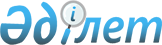 Об организации и обеспечении приписки граждан Республики Казахстан мужского пола к призывному участку Мендыкаринского районаРешение акима Мендыкаринского района Костанайской области от 9 декабря 2011 года № 25. Зарегистрировано Управлением юстиции Мендыкаринского района Костанайской области 26 декабря 2011 года № 9-15-163

      В соответствии с подпунктом 13) пункта 1 статьи 33 Закона Республики Казахстан от 23 января 2001 года "О местном государственном управлении и самоуправлении в Республике Казахстан" и пункта 3 статьи 17 Закона Республики Казахстан от 8 июля 2005 года "О воинской обязанности и воинской службе" РЕШИЛ:



      1. Организовать и обеспечить приписку к призывному участку государственного учреждения "Отдел по делам обороны Мендыкаринского района Костанайской области" (по согласованию) с января по март 2012 года граждан Республики Казахстан мужского пола, в год приписки которым исполняется семнадцать лет.



      2. Рекомендовать государственному учреждению "Отдел по делам обороны Мендыкаринского района Костанайской области" совместно с государственным коммунальным казенным предприятием "Мендыкаринская центральная районная больница" Управления здравоохранения акимата Костанайской области (по согласованию) провести мероприятия по приписке.



      3. Акимам сельских округов, акиму села Боровское:

      организовать оповещение граждан подлежащих приписке и обеспечить своевременное их прибытие на призывной участок.



      4. Рекомендовать государственному учреждению "Отдел внутренних дел Мендыкаринского района Департамента внутренних дел Костанайской области Министерства внутренних дел Республики Казахстан" (по согласованию), обеспечить охрану общественного порядка при проведении приписки к призывному участку.



      5. Начальнику государственного учреждения "Отдел по делам обороны Мендыкаринского района Костанайской области" совместно с государственным учреждением "Отдел образования Мендыкаринского района":



      1) довести до учебных заведений района наряд на отбор кандидатов в военное учебное заведение;



      2) обеспечить преподавателей-организаторов начальной военной подготовки справочными материалами по военным учебным заведениям;



      3) через средства массовой информации дать объявления о начале работы по отбору кандидатов в военное учебное заведение;



      4) провести собеседование с каждым допризывником с целью военно-профессиональной ориентации на поступление в военное учебное заведение.



      6. Контроль за исполнением настоящего решения возложить на заместителя акима района Кикбаева С.К.



      7. Настоящее решение вводится в действие по истечении десяти календарных дней после дня его первого официального опубликования.      Аким

      Мендыкаринского района                     Б. Жакупов      СОГЛАСОВАНО:      Начальник государственного

      учреждения "Отдел по делам

      обороны Мендыкаринского

      района Костанайской области

      ___________________ В. Антипов      Главный врач государственного

      коммунального казенного

      предприятия "Мендыкаринская

      центральная районная больница"

      Управления здравоохранения

      акимата Костанайской области

      Республики Казахстан

      __________________ Д. Ахметов      Начальник государственного

      учреждения "Отдел внутренних

      дел Мендыкаринского района

      Департамента внутренних дел

      Костанайской области

      Министерства внутренних дел

      Республики Казахстан

      _________________ Н. Досумов
					© 2012. РГП на ПХВ «Институт законодательства и правовой информации Республики Казахстан» Министерства юстиции Республики Казахстан
				